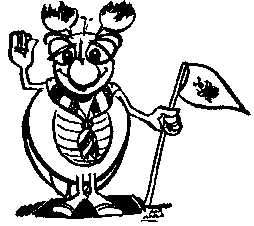 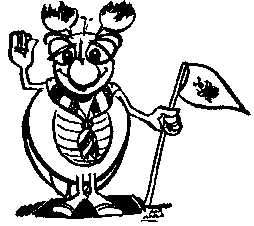 Uitnodiging FOStivalBeste ouder, beste Vlievlegervriend,Het eenheidscomité en de leiding van de 264ste F.O.S. “De Vlievleger” nodigen je van harte uit op het gezelligste FOStival van het jaar en dat op  zaterdag 14 oktober! De kinderen starten, zoals gewoonlijk, om 14u met de vergadering en vanaf 16u gooien we de deuren ook voor jou open.Wat staat er op het programma die namiddag? Een show: na een swingende voorstelling van de leiding , stelen de kinderen de show met hun hilarische sketches en fantastische opvoeringen, geheel volgens de inspiratie van de dag ;-) Heerlijk eten: vanaf 17u kan je gaan smullen van de lekkerste balletjes in een groente-tomatensaus met couscous.En nog meer smullen: de seniors zorgen naar jaarlijkse traditie voor een uitgebreid en zeer democratisch geprijsd dessertenbuffet. Met die heerlijke zoetigheid steun je hun buitenlands kamp.Wie zoekt die vindt: kijk even of er nog iets van je kroost bij de verloren voorwerpen ligt… Wie ben ik: het FOStival is de ideale gelegenheid om de andere ouders en de leiding beter te leren kennen.Wat gebeurt er met de opbrengst van het FOStival? We hebben dringend nieuwe tenten nodig om de oude, tot op de draad versleten exemplaren te vervangen. Hoe meer FOStivallers, hoe beter voor onze nachtrust op kamp!Inschrijven kan tot 9 oktober, op 3 manieren Vul het onderstaand strookje in en bezorg het aan de leiding Zet je inschrijving op mail en stuur die naar vlievlegeroudercomité@gmail.com Bel naar de eenheidsleiding en zeg hen met hoeveel personen je aanwezig zal zijnTot binnenkort en alvast bedankt voor je steun!Het eenheidscomité & de leidingNaam en voornaam in hoofdletters:  …………………………………………………………………………………………..schrijft zich in voor het FOStival op zaterdag 14 oktober vanaf 16 uur.Totaal = …………………. EUR  Betalen doe je op 14 oktober ter plaatse. Vegetarische balletjesVleesballetjesAantal kinderen jonger dan 12 jaar
(6 EUR per persoon)Aantal kinderen vanaf 12 jaar + volwassenen (12 EUR per persoon)